Publicado en CDMX el 13/04/2021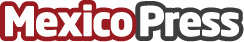 Turismo Burbuja, una nueva tendencia de los Viajeros de BienestarAdriana Azuara la primera mujer reconocida como Latinamerican Wellnesss Leader habla sobre la tendencia wellness "Viajeros de Bienestar"Datos de contacto:Alejandra Armenta5575765180Nota de prensa publicada en: https://www.mexicopress.com.mx/turismo-burbuja-una-nueva-tendencia-de-los Categorías: Viaje Sociedad Entretenimiento Turismo Jalisco Nuevo León Ciudad de México http://www.mexicopress.com.mx